 Australian Capital TerritoryCorrections Management (Bail) Policy Revocation 2019Notifiable instrument NI2019-788made under the  Corrections Management Act 2007, s 14 (Corrections policies and operating procedures)1	Name of instrumentThis instrument is the Corrections Management (Bail) Policy Revocation 2019.2	CommencementThis instrument commences on the day after its notification day.3.	RevocationThis instrument revokes the Corrections Management (Bail) Policy 2010 [NI2010-389].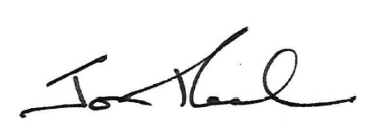 Jon PeachExecutive Director ACT Corrective Services9 December 2019